Podhradí : Sobotka B 5 : 0 ( 4 : 0 ),  Češov : Žeretice 2 : 1 ( 0 : 1 ),                                     Libuň : Žlunice 1 : 8 ( 1 : 3 ),                                                                                                                                                                                                                                                                                               Program příštího týdne.                                                                                                                  Žáci:  v sobotu  18.9.2021 od 9 : 30 v Jičíněvsi.                                                                          Muži A:  v sobotu 18.9.2021 ve Staré Pace od 16:00                                                                                                                                                                                                                                                                                                                                                                                                                                                                 Přípravka: v neděli 19.9.2021. turnaj v Nové Pace proti soupeřům: Jičíněves, Hořice,                       N+S Paka.                                                                                                                                                                  Muži B:  v neděli 19.9.2021 doma proti Železnici B od 16: 00.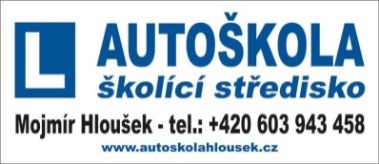 www.fkkopidlno.czMěsto Kopidlno                                                                           hlavní sponzor                                                                                                                   kopidlenského fotbalu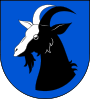                                                  :    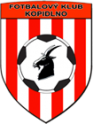 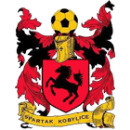                                                  Neděle 12.9.2021 mistrovské utkání krajské JAKO 1.B třídy mužů od 16:30FK Kopidlno A : FC Spartak Kobylice  HR: Bohumil Kafka,   AR1: Jiří Turek,  AR2: Josef Petrů,  DS: Miloš Židlík.   Hlavní pořadatel:  Strnad LiborNominace: Kateřiňák – Janáček, Dyčenko, Valnoha, Janda, Strnad, Bernard, Nemčanský, Machačný, Kovář, Klaban L., Komárek L., Makar,  Schlesinger, Klaban T., Poutník.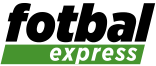 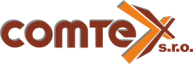 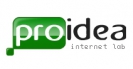 Ostatní včerejší výsledky 1B třídy.                                                                                                  Jičín B : Železnice A  1 : 3 ( 0 : 1 ),  Vladimír Blažej, trenér Železnice (hosté): "Domácí od počátku zvolili taktiku v podobě blok, pressink, kontr, kterou jsme prolomili díky brance Bartáka po výtečné akci Bucka. Dalším mezníkem byl 2.gól Starého a od té doby jsme hráli my systém BPK. Jičín, předpokládaně poslal do hry 2 hráče áčka, zvýšil iniciativu, vše nakonec rozhodl krásnou levačkou Míka. Soupeř výborně dirigovaný nestárnoucím Velichem dokázal snížit, ale k jakékoliv další korekci už chyběly potřebné minuty. Bylo to dobré taktické utkání a týmu moc děkuji za čtvrtou výhru v řadě".Kocbeře : N.Paka  1 : 3 ( 1 : 2 ),    Úpice :   Žacléř: 2 : 0 ( 0 : 0 ),                                         D.Kalná : St. Paka 2 : 5 ( 2 : 4 ),    Miletín A : Dvůr Králové B  3 : 5 ( 0 : 4 ), Vrchlabí B : Skřivany 5 : 1 ( 2 : 0 ).                                                                               Jiří Suchánek, trenér (hosté):  Dohnala nás personální krize. V závěru prvního poločasu jsme ještě snížením vykřesali jiskřičku naděje. Druhou půlku jsme začali dobře a vypracovali si i několik šancí ke skórování. Po druhém nuceném střídání pro zranění jsme už neměli kvalitu a v závěru ani síly uhrát lepší výsledek. Okresní přebor :                                                                                                                         Nemyčeves A : Chomutice 1 : 1 ( 0 : 0 ) pk:5 : 6, dle slov delegáta utkání pana Hradeckého - domácí byli lepším týmem, ale nedokázali využít své šance, čímž se připravili o body sami. L. Bělohrad B : Dětenice  5 : 1 ( 2 : 1 ). Okresní Soutěž:                                                                                     Nemyčeves B : FK Kopidlno B  2 : 0 ( 0 : 0 ),                                                                                Sestava : Masák – Kutík, Janáček, Bernard, Machačný, Berko, Zikmund J.(c), Krejčík, Schlesinger, Nemčanský, Nýč.                                                                             Připraveni: Kareš, Janda st., Rozsypal. ŽK: Kutík 54´, Bernard 61´Čk: Kareš 85´.  První poločas jsme domácí nepustili skoro k ničemu domácí se dostali 4x na naší polovinu ale naší branku vážně neohrozili. My jsme měli šancí spoustu, ale nedařila se finální přihrávka a přesnější zakončení. V druhém poločase jsme vystřídali všechny tři hráče, kteří byli připraveni nastoupit k utkání. Domácí hru srovnali. Dovolím si říct, že druhý poločas, a tím  celý zbytek zápasu rozhodlo odmávání ofsajdu domácím pomezním hráči na kterého nesměřovala přihrávka a neměl ani snahu míč následovat, zabránil tak Vojtovi na kterého přihrávka směřovala a mohl jít sám na brankáře aniž by domácí obrana zareagovala, to některé naše hráče rozhodilo, ovlivnilo naší nepozornost a začali jsme dělat chyby. Od té chvíle se domácí dostávali častěji do šancí, které končili vedle nebo na kopačkách naší obrany a v rukavicích Radka. Domácí vytěžili maximum co mohli ze dvou standardních situací dokázali vsítit dvě branky a tři body zůstali u nich doma. Dali nám tak lekci, z které se musíme pouze ponaučit a nedopustit v jiných zápasech.     Serinek.                                                                                                              #KlubZVRPSBP+P-1.Žlunice440023:412002.Miletín B330021:59003.Kopidlno B430119:79004.Železnice B32019:56005.Žeretice42028:156006.Nemyčeves B42028:196007.Podhradí410312:183008.Češov41034:103009.Libuň41037:1730010.Sobotka B40043:14000PořadíTýmTýmZápasyVPVPPPSkóreBody1TJ Dvůr Králové n. L. B7601027:9202TJ Sokol Železnice7511019:10173TJ SOKOL Stará Paka7411123:12154FC Vrchlabí B7321121:111251. FK Nová Paka7321115:8126SK Miletín7321113:10127FC Spartak Kobylice5320015:1498TJ Slavoj Skřivany7340014:1599FK Kopidlno6221114:16910SK Sparta Úpice7340013:18911TJ Baník Žacléř7240112:18712SK Jičín B613028:13513FK Dolní Kalná7160011:31314TJ Jiskra Kocbeře706107:272#KlubZVRPSBP+P-1.Nemyčeves A540119:913012.L. Bělohrad B540118:912003.Robousy430114:88104.Lužany320112:47015.Valdice42028:96006.Dětenice520311:146117.Chomutice42029:135108.Nová Paka B410312:153009.Libáň41037:1330010.Milíčeves31025:1130011.Jičíněves30032:12000